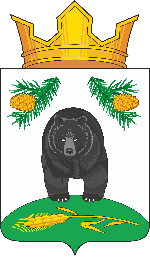 АДМИНИСТРАЦИЯ НОВОКРИВОШЕИНСКОГО СЕЛЬСКОГО ПОСЕЛЕНИЯПОСТАНОВЛЕНИЕ16.12.2019                                                                                                                 № 129с. НовокривошеиноКривошеинского районаТомской области    О приеме в собственность муниципального образования Новокривошеинское сельское поселение недвижимого имущества (земельные участки)         В соответствии с Федеральным законом Российской Федерации от 6 октября 2003 года № 131-ФЗ  «Об общих принципах организации местного самоуправления в Российской Федерации», Уставом Новокривошеинского сельского поселения        ПОСТАНОВЛЯЮ:         1. Принять  в собственность муниципального образования Новокривошеинское сельское поселение недвижимое имущество (земельные участки):         1) Земельный участок, вид права: общая долевая собственность, доля в праве 127000/48503000, кадастровая стоимость 160020 руб., кадастровый  номер 70:09:0000000:17, категория земель: земли сельскохозяйственного назначения, виды разрешенного использования: сельскохозяйственное использование, общая площадь 48503000 кв.м., адрес (местонахождение): Томская область, Кривошеинский район,  в границах земель КСП «Новокривошеинское», кадастровая стоимость 61113780 руб. Основание: Решение Кривошеинского районного суда вступило в законную силу    29.11.2019г. (дело № 2-205/2019). Выписка из Единого государственного реестра недвижимости об основных характеристиках и зарегистрированных правах на объект недвижимости от 06.12.2019г., запись регистрации 70:09:0000000:17-70/077/2019-20;         2) Земельный участок, вид права: общая долевая собственность, доля в праве 127000/48503000, кадастровая стоимость 160020 руб., кадастровый  номер 70:09:0000000:17, категория земель: земли сельскохозяйственного назначения, виды разрешенного использования: сельскохозяйственное использование, общая площадь 48503000 кв.м., адрес (местонахождение): Томская область, Кривошеинский район,  в границах земель КСП «Новокривошеинское», кадастровая стоимость 61113780 руб. Основание: Решение Кривошеинского районного суда вступило в законную силу   29.11.2019г. (дело № 2-209/2019). Выписка из Единого государственного реестра недвижимости об основных характеристиках и зарегистрированных правах на объект недвижимости от 06.12.2019г., запись регистрации 70:09:0000000:17-70/077/2019-21;        3) Земельный участок, вид права: общая долевая собственность, доля в праве 127000/48503000, кадастровая стоимость 160020 руб., кадастровый  номер 70:09:0000000:17, категория земель: земли сельскохозяйственного назначения, виды разрешенного использования: сельскохозяйственное использование, общая площадь 48503000 кв.м., адрес (местонахождение): Томская область, Кривошеинский район,  в границах земель КСП «Новокривошеинское», кадастровая стоимость 61113780 руб. Основание: Решение Кривошеинского районного суда вступило в законную силу    29.11.2019г. (дело № 2-210/2019). Выписка из Единого государственного реестра недвижимости об основных характеристиках и зарегистрированных правах на объект недвижимости от 06.12.2019г., запись регистрации 70:09:0000000:17-70/077/2019-22;        4) Земельный участок, вид права: общая долевая собственность, доля в праве 127000/48503000, кадастровая стоимость 160020 руб., кадастровый  номер 70:09:0000000:17, категория земель: земли сельскохозяйственного назначения, виды разрешенного использования: сельскохозяйственное использование, общая площадь 48503000 кв.м., адрес (местонахождение): Томская область, Кривошеинский район,  в границах земель КСП «Новокривошеинское», кадастровая стоимость 61113780 руб. Основание: Решение Кривошеинского районного судавступило в законную силу    29.11.2019г. (дело № 2-202/2019). Выписка из Единого государственного реестра недвижимости об основных характеристиках и зарегистрированных правах на объект недвижимости от 06.12.2019г., запись регистрации 70:09:0000000:17-70/077/2019-23;        5) Земельный участок, вид права: общая долевая собственность, доля в праве 127000/48503000, кадастровая стоимость 160020 руб., кадастровый  номер 70:09:0000000:17, категория земель: земли сельскохозяйственного назначения, виды разрешенного использования: сельскохозяйственное использование, общая площадь 48503000 кв.м., адрес (местонахождение): Томская область, Кривошеинский район,  в границах земель КСП «Новокривошеинское», кадастровая стоимость 61113780 руб. Основание: Решение Кривошеинского районного судавступило в законную силу    29.11.2019г. (дело № 2-208/2019).  Выписка из Единого государственного реестра недвижимости об основных характеристиках и зарегистрированных правах на объект недвижимости от 06.12.2019г., запись регистрации 70:09:0000000:17-70/077/2019-24;         6) Земельный участок, вид права: общая долевая собственность, доля в праве 127000/48503000, кадастровая стоимость 160020 руб., кадастровый  номер 70:09:0000000:17, категория земель: земли сельскохозяйственного назначения, виды разрешенного использования: сельскохозяйственное использование, общая площадь 48503000 кв.м., адрес (местонахождение): Томская область, Кривошеинский район,  в границах земель КСП «Новокривошеинское», кадастровая стоимость 61113780 руб. Основание: Решение Кривошеинского районного судавступило в законную силу    29.11.2019г. (дело № 2-206/2019). Выписка из Единого государственного реестра недвижимости об основных характеристиках и зарегистрированных правах на объект недвижимости от 06.12.2019г., запись регистрации 70:09:0000000:17-70/077/2019-25.7) Земельный участок, вид права: общая долевая собственность, доля в праве 127000/48503000, кадастровая стоимость 160020 руб., кадастровый  номер 70:09:0000000:17, категория земель: земли сельскохозяйственного назначения, виды разрешенного использования: сельскохозяйственное использование, общая площадь 48503000 кв.м., адрес (местонахождение): Томская область, Кривошеинский район,  в границах земель КСП «Новокривошеинское», кадастровая стоимость 61113780 руб. Основание: Решение Кривошеинского районного суда вступило в законную силу от 29.11.2019г. (дело № 2-203/2019). Выписка из Единого государственного реестра недвижимости об основных характеристиках и зарегистрированных правах на объект недвижимости от 06.12.2019г., запись регистрации 70:09:0000000:17-70/077/2019-26.         8) Земельный участок, вид права: общая долевая собственность, доля в праве 127000/48503000, кадастровая стоимость 160020 руб., кадастровый  номер 70:09:0000000:17, категория земель: земли сельскохозяйственного назначения, виды разрешенного использования: сельскохозяйственное использование, общая площадь 48503000 кв.м., адрес (местонахождение): Томская область, Кривошеинский район,  в границах земель КСП «Новокривошеинское», кадастровая стоимость 61113780 руб. Основание: Решение Кривошеинского районного суда вступило в законную силу   от 03.12.2019г. (дело № 2-204/2019). Выписка из Единого государственного реестра недвижимости об основных характеристиках и зарегистрированных правах на объект недвижимости от 13.12.2019г., запись регистрации 70:09:0000000:17-70/077/2019-27.  9) Земельный участок, вид права: общая долевая собственность, доля в праве 127000/48503000, кадастровая стоимость 160020 руб., кадастровый  номер 70:09:0000000:17, категория земель: земли сельскохозяйственного назначения, виды разрешенного использования: сельскохозяйственное использование, общая площадь 48503000 кв.м., адрес (местонахождение): Томская область, Кривошеинский район,  в границах земель КСП «Новокривошеинское», кадастровая стоимость 61113780 руб. Основание: Решение Кривошеинского районного судавступило в законную силу   03.12.2019г. (дело № 2-207/2019). Выписка из Единого государственного реестра недвижимости об основных характеристиках и зарегистрированных правах на объект недвижимости от 13.12.2019г., запись регистрации 70:09:0000000:17-70/077/2019-28. 2. Бухгалтерии (Дубанос Т.А.) поставить вышеуказанное имущество на баланс Администрации Новокривошеинского сельского поселения.         3. Специалисту по муниципальной собственности и земельным ресурсам (Фадина Т.М.) внести в реестр объектов муниципального имущества Новокривошеинского сельского поселения вышеуказанные земельные участки.        4. Настоящее  Постановление вступает в силу с даты его подписания.        5. Контроль за исполнением настоящего постановления оставляю за собой.Глава Новокривошеинского сельского поселения                                      А.О. Саяпин(Глава Администрации)